 M Ě S T S K Ý   Ú Ř A D   H O S T O M I C E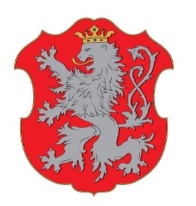 stavební úřadTyršovo náměstí 165, 267 24 HostomiceČEZ Distribuce, a. s., IČO 24729035, sídlo: ul. Teplická č.p. 874/8, 405 02 Děčín IV-PodmoklyR O Z H O D N U T ÍÚZEMNÍ ROZHODNUTÍ (veřejnou vyhláškou)Výroková část:Městský úřad Hostomice, stavební úřad, jako stavební úřad příslušný podle ust. § 13 odst. 1 písm. e) zákona č. 183/2006 Sb., o územním plánování a stavebním řádu (stavební zákon), v platném znění (dále jen "stavební zákon"), v souladu s ust. § 334a odst. 3 zákona č. 283/2021 Sb., ve znění pozdějších předpisů, v územním řízení posoudil podle ust. § 84 až 90 stavebního zákona žádost o vydání rozhodnutí o umístění stavby nebo zařízení (dále jen „rozhodnutí o umístění stavby"), kterou podala dne 15. 12. 2023 spol. ČEZ Distribuce, a. s., IČO 24729035, se sídlem: ul. Teplická č.p. 874/8, 405 02 Děčín IV-Podmokly (dále jen „stavebník“), kterého zastupuje na základě udělené plné moci spol. Elmoz Czech, s.r.o.,            IČO 47544929, sídlo: Černoleská č.p. 2326, 256 01 Benešov (dále jen „žadatel") a na základě tohoto posouzení:Vydává podle ust. § 79 a 92 stavebního zákona a ust. § 9 vyhlášky č. 503/2006 Sb., o podrobnější úpravě územního rozhodování, územního opatření a stavebního řádur o z h o d n u t í   o   u m í s t ě n í   s t a v b ypod názvem: " BE - Hostomice - Malostranská - kNN pro č.p. 129, č. stavby: IV-12-6031880" (dále jen "stavba"),která řeší stavbu technické infrastruktury - úpravu VN/NN, nové kabelové vedení elektrické energie vč. úpravy stávajícího vedení a demontáží (v ul. Malostranská, Dubinská, Mlýnská), obec Hostomice umístěna na pozemcích: st. p. 337/2, 338, 342, 346, 352, 354, 355, 449, 452, 454, 456/1, 460/1, 462, 466, 471, 473, p.č. 349, 358/3, 358/5, 447/2, 455, 459, 461/2, 468, 563/1, 1585/8, 1644/1, 1644/29 v katastrálním území Hostomice pod Brdy, obec Hostomice. Druh a účel umisťované stavby:Stavba obsahuje:SO.07 - Kabelové vedení NNSO.07 - Kabelové vedení NN - HDV - přepojení stáv. odběratelůSO.06 - Venkovní vedení NN - demontážPopis stavby:Nutnou úpravou sítě pro připojení žadatele o připojení FVE bude změna provozního stavu distribuční sítě, výměna transformátoru a úprava NN rozvaděče včetně jištění a svodů NN/VN v trafostanici BE_4323. Transformátor bude nahrazen za nový 400kVA.V rámci kabelizace stáv. venkovního vedení budou nové distribuční rozvody uloženy v zemi - kabelové vedení NN, bude provedena úprava a výměna technologie VN/NN na stáv. příhradové TS BE_4323 „Dubinská ul." včetně výměny transformátoru 22/0,4 kV a bude provedeno propojení nových kabelových rozvodů na stáv. distribuční soustavu NN. Bude provedeno přepojení dotčených nemovitostí v trase nového kabelu na nové kabelové vedení           (od čp. 137 přes čp. 177 až k čp. 273). Veškeré dotčené povrchy budou uvedeny do původního stavu a v případě komunikací a chodníků apod. včetně obnovení jejich skladeb. V případě zelených plochy bude v šíři kab. trasy +0,5 m na každou stranu provedeno osetí travním semenem. Hutnění výkopů bude prováděno a za suchého počasí po max. 20 cm vrstvách. Skladby dotčených komunikací, vjezdů a chodníků budou odpovídat TP 146 „Povolování            a provádění výkopů a zásypů rýh pro inž. sítě ve vozovkách pozemních komunikací" nebo dle konkrétního požadavku majitele komunikace/chodníku.Umístění kabelových skříní:Kabelové skříně SS budou umístěny u stáv. RD přímo v objektech RD / oplocení apod., v plastových pilířích, v pilířích z VPC cihel (dle dohody s vlastníky nemovitostí).Kabelová skříň SS bude umístěna u nových parcel v plastovém pilíři.Rozpojovací skříně SR budou umístěny v plastových pilířích. Popis typů a jejich konkrétní umístění dle ověřené výkresové části dokumentace.Trasa stavby:viz. situace stavby D.2. Výkresová část PD - výkres C.3. Koordinační situační výkres, D.2.1. Situace kabelového vedení NN - trasa kabelového vedení nahrazuje stáv. demontované vrchní vedení NN. délka trasy kabelového vedení NN - celkem cca 661 m,délka trasy venkovního vedení NN - celkem cca 57 m.Stavba a její umístění v rozsahu dle dokumentace pro územní řízení vypr. zodp. projektantem Ing. Petrem Černým, ČKAIT - 0010188, z 11/2023, arch.č.: P2200068, spol. Elmoz Czech, s.r.o..  Vymezení území dotčeného vlivy stavby:pozemky: st. p. 337/2, 338, 342, 346, 352, 354, 355, 449, 452, 454, 456/1, 460/1, 462, 466, 471, 473, p.č. 349, 358/3, 358/5, 447/2, 455, 459, 461/2, 468, 563/1, 1585/8, 1644/1, 1644/29 v katastrálním území Hostomice pod Brdy, obec Hostomice. Stanoví podmínky pro umístění a provedení stavby:Stavba bude umístěna v souladu s ověřenou přílohou tohoto rozhodnutí a současně s ověřenou dokumentací pro územní řízení, která je vypracována odpovědným projektantem Ing. Petrem Černým, ČKAIT - 0010188, z 11/2023, arch.č.: P2200068, spol. Elmoz Czech, s.r.o. a která obsahuje výkresy současného stavu území se zakreslením stavebních pozemků, požadovaným umístěním stavby technické infrastruktury, s vyznačením vazeb a vlivů na okolí. Případné změny v umístění stavby (či jejích dílčích částí) je nutno, v souladu s ust. § 94 stavebního zákona, předem projednat s příslušným stavebním úřadem (tj. MěÚ Hostomice, stavební úřad). Stavba bude umístěna na pozemcích: st. p. 337/2, 338, 342, 346, 352, 354, 355, 449, 452, 454, 456/1, 460/1, 462, 466, 471, 473, p.č. 349, 358/3, 358/5, 447/2, 455, 459, 461/2, 468, 563/1, 1585/8, 1644/1, 1644/29 v katastrálním území Hostomice pod Brdy, obec Hostomice.Stavba bude umístěna (vedena) a provedena, v tomto rozsahu:výměna transformátoru a úprava NN rozvaděče včetně jištění a svodů NN/VN v trafostanici BE_4323, transformátor bude nahrazen za nový 400 kVA,- V rámci kabelizace stáv. venkovního vedení budou nové distribuční rozvody uloženy v zemi - kabelové vedení NN, bude provedena úprava a výměna technologie VN/NN na stáv. příhradové TS BE_4323 „Dubinská ul." včetně výměny transformátoru 22/0,4 kV a bude provedeno propojení nových kabelových rozvodů na stáv. distribuční soustavu NN,- Bude provedeno přepojení dotčených nemovitostí v trase nového kabelu na nové kabelové vedení           (od čp. 137 přes čp. 177 až k čp. 273).- Veškeré dotčené povrchy budou uvedeny do původního stavu a v případě komunikací a chodníků apod. včetně obnovení jejich skladeb. V případě zelených plochy bude v šíři kab. trasy +0,5 m           na každou stranu provedeno osetí travním semenem. Hutnění výkopů bude prováděno a za suchého počasí po max. 20 cm vrstvách. Skladby dotčených komunikací, vjezdů a chodníků budou odpovídat TP 146 „Povolování a provádění výkopů a zásypů rýh pro inž. sítě ve vozovkách pozemních komunikací" nebo dle konkrétního požadavku majitele komunikace/chodníku.Stavba nevyžaduje povolení stavebního úřadu (dle ust. § 103 odst. 1 písm. f) bodu 5 stavebního zákona, v platném znění). Stavba však vyžaduje podle ust. § 119 odst. 1 stavebního zákona kolaudační souhlas, vydaný obecným stavebním úřadem. Doklady o splnění podmínek vyjádření, stanovisek a jiných opatření jednotlivých správců příp. vlastníků veřejné dopravní a technické infrastruktury budou součástí žádosti o užívání dokončené stavby.Pro dohled stavebního úřadu nad prováděním stavby z důvodu rozsahu stavby byla stanovena závěrečná kontrolní prohlídka po podání žádosti o kolaudační souhlas.Stavba bude realizována dodavatelsky, oprávněným subjektem. Konkrétní dodavatel stavby (vč. osoby stavbyvedoucího) bude písemnou formou sdělen stavebnímu úřadu nejpozději před zahájením stavby. Stavba bude realizována v jedné etapě.Jako zázemí stavby (zařízení staveniště) budou využity pozemky: st. p. 337/2, 338, 342, 346, 352, 354, 355, 449, 452, 454, 456/1, 460/1, 462, 466, 471, 473, p.č. 349, 358/3, 358/5, 447/2, 455, 459, 461/2, 468, 563/1, 1585/8, 1644/29 v katastrálním území Hostomice pod Brdy, obec Hostomice (tedy vybrané pozemky dotčené stavbou).Jako zázemí stavby (zařízení staveniště) nebudou užity tyto pozemky: p.č. 1556/1, p.č. 1644/1 v k.ú. Hostomice pod Brdy (součástí pozemků je silnice).Konkrétní vymezené místo (místa) pro zařízení staveniště není určeno, nebude řešeno (vyjímaje přechodného místa pro umístění mobilních WC pro zaměstnance). Dotčené území - prostor liniové stavby bude po dobu výstavby (tedy po dobu nezbytně nutnou) využito pro parkování techniky, manipulaci s materiály, odvoz materiálu, přesuny hmot apod.. Plocha pro zařízení staveniště je určena na nezastavěných částech výše specifikovaných pozemků, na kterých má být navržená stavba umístěna, a to v pásmu širokém maximálně 5,0 m od osy navrženého záměru.Dodavatel stavby je povinen zajistit prostor celé stavby proti vstupu neoprávněných osob. Výkopy budou řádně označeny a zabezpečeny proti možnému pádu osob. V průběhu stavby je žadatel (zhotovitel stavby) povinni udržovat pořádek na stavbě a v jejím okolí, zejména pak na přístupových komunikacích. V případě jakéhokoli jejich znečištění, případně znehodnocení, jsou povinni toto        na vlastní náklady ihned odstranit. Před zahájením zemních prací je stavebník - investor povinen zajistit vytyčení všech podzemních        i nadzemních sítí (zařízení) v prostoru trasy stavby (staveniště) a v případě jejich existence dbát na to, aby nedošlo k jejich poškození.Stavbou, jejím provozem a údržbou nesmí být rušen telefonní a telegrafní provoz, příjem rozhlasu      a televize.Žadatel (stavebník - investor) dodrží podmínky, uvedené ve vyjádřeních níže:podmínky uvedené ve vyjádření spol. ČEZ Distribuce, a.s., zn. 0102049543, ze dne 4. 12. 2023,podmínky uvedené ve vyjádření spol. CETIN, a.s., č.j. 158609/23 ze dne 2. 6. 2023,podmínky uvedené ve stanovisku spol. GasNet Služby, s.r.o., zn. 5002833718, ze dne 19. 6. 2023, podmínky uvedené ve stanovisku spol. Vodovody a kanalizace Beroun, a.s., zn. O23070206539,         ze dne 27. 6. 2023, požadavky uvedené ve stanovisku Krajského ředitelství policie Středočeského kraje, územní odbor, DI Beroun, č.j. KRPS-143348-2/ČJ-2023-010206, ze dne 17.5.2021,podmínky uvedené ve vyjádření Města Hostomice, ze dne 19. 7. 2023, č.vyj.: 1379/2023,podmínky uvedené ve vyjádření Města Hostomice, ze dne 20. 10. 2023, č.vyj.: 1812/2023,podmínky uvedené ve vyjádření Města Hostomice, ze dne 6. 12. 2023, č.vyj.: 2810/2023.Odpady vzniklé při realizaci stavby lze ukládat na vhodném místě na pozemcích stavby (vyjímaje pozemků p.č. 1556/1, p.č. 1644/1 v k.ú. Hostomice pod Brdy) a následně s ním nakládat podle zák.         č. 541/2020 Sb. o odpadech, v platném znění. Původce odpadů musí splňovat povinnosti dané zákonem o odpadech, zejména povinnosti původců odpadů. Při nakládání s odpady a pokud je to v souladu s platnou legislativou, vzniklé odpady přednostně recyklovat či je jinak využívat. Odpady musí být během stavby shromažďovány tak, aby nedošlo k jejich vzájemnému mísení či poškození životního prostředí. Odpady, které nemohou být jinak využity v rámci platné legislativy, musí být předány oprávněným osobám ve smyslu zákona       o odpadech. Případné mezideponie odpadů budou před jejich odvozem k odstranění nebo využití zabezpečeny proti úniku do ovzduší, do povrchových nebo podzemních vod a do kanalizace.Zdůrazňujeme ochranu dřevin ve smyslu ust. § 7 zákona č. 114/1992 Sb., o ochraně přírody a krajiny (dále jen „ZOPK“), kterou je nutno respektovat a veškeré výkopové práce probíhající v blízkosti dřevin budou důsledně prováděny v souladu se Standardy péče o přírodu a krajinu (SPPK) 01 002:2017 Ochrana dřevin při stavební činnosti, vydané Agenturou ochrany přírody a krajiny ČR, jejichž součástí je také ČSN 83 9061 – Technologie vegetačním úprav v krajině - ochrana stromů, porostů a veg. ploch při stavebních pracích. Pro případné kácení stromů a keřů v rozsahu stanoveném zákonem a prováděcím předpisem je nezbytné rozhodnutí příslušného obecního úřadu v souladu s ust. § 8 ZOPK. V průběhu stavby musí investor zajistit udržování navazujících komunikací v čistotě, zejména v době zhoršených povětrnostních podmínek. Během stavby musí být aplikována opatření proti zvýšené prašnosti, bude-li k ní docházet. Sypké materiály a zvlášť prášivé materiály dovážené nebo odvážené ze stavby (či místa staveniště) musí být v souladu se zákonem č. 361/2000 Sb., o provozu                  na pozemních komunikacích zajištěny tak, aby nedocházelo k nadměrnému znečišťování ovzduší.   Stavbou bude dotčena komunikace - silnice III/11553 a silnice II/115 ve správě Krajské správy           a údržby silnic Středočeského kraje, p.o. (správce a současně zástupce Středočeského kraje jako vlastníka nemovitostí). Pro stavbu budou dodrženy níže uvedené požadavky (a obecné podmínky) uvedené v písemném vyjádření ze dne 20. 11. 2023, zn.: 9207/23/KSUS/KLT/PŘI:Krajská správa a údržba silnic Středočeského kraje, jako správce a zároveň zástupce Středočeského kraje jako vlastníka nemovitosti, tj. stavby silnice II/115 a III/11553 v obci Hostomice sděluje k výše uvedené stavbě následující podmínky: pro umístění staveb do tělesa krajských silnic je nutno si před zahájením stavebních prací vyžádat od příslušného silničního správního úřadu souhlas se zvláštním užíváním silnice dle ust. § 25 odst. 4 písm. d) zák. č. 13/1997 Sb. a uzavřít s KSÚS příslušnou smlouvu podélné uložení kabelů v ulici Malostranská bude dle předložené PD v tělese chodníku mimo silnici II/115,podélné uložení kabelů v ulici Mlýnská bude provedeno ručním výkopem s uložením kabelů       do chráničky v hloubce 0,8 m, nad touto chráničkou bude dále položena výstražná fólie, kabelové vedení nebude podélně ukládáno do silnice III/11553 a její krajnice, upozorňuji stavbou nesmí dojít k poškození stávající dešťové kanalizace v ulici Mlýnská, příčné přechody silnice budou provedeny protlakem v min. hloubce 1,2 m od nivelety vozovky bez zásahu do živičného povrchu silnice II/115,před záhozem výkopů budeme vyzváni ke kontrole uložení kabelů,v případě poškození živičného povrchu silnice stavbou, bude provedena oprava silnice v tloušťce 5 cm bez navýšení nivelety vozovky na náklady investora stavby,stavebník oznámí termín zahájení stavby a po dokončení stavby vyzve pracovníka KSÚS k protokolárnímu převzetí předmětného úseku silnice,stavební práce podél silnice musí být provedeny tak, aby nedošlo k ohrožení stability tělesa přilehlé silnice a rozlámání přilehlé krajnice!(smlouva ke schválení pod č. SMLO-0467/00066001/2023)  stavební práce nebudou prováděny v zimním období, t.j. od 1.11. do 31.3. následujícího roku.Orgány vykonávající působnost silničního správního orgánu ve věcech místních komunikací jsou, v souladu s ust. § 40 odst. 5 písm. b) zákona o pozemních komunikacích, Městský úřad Hostomice, kde je nutno si před zahájením prací požádat o povolení zvláštního užívání komunikace, dle ust. § 25 zákona o pozemních komunikacích.  Orgány vykonávající působnost silničního správního orgánu ve věcech ostatních komunikací je MěÚ Hořovice, odb. dopravní a technický. Zde je nutno si před zahájením prací požádat o povolení zvláštního užívání komunikace.Materiál a všechny součásti použité na stavbě musí odpovídat dovoleným namáháním. Všichni zaměstnanci určení k práci na stavbě musí být prokazatelně obeznámeni a poučeni o bezpečnosti práce.Zařízení na staveništi, pomocné konstrukce a jiná technická zařízení musí být bezpečná.Při realizaci stavby bude zachována stávající nivelita terénu dotčených pozemků.Pozemky dotčené stavbou budou po jejím dokončení uvedeny do původního stavu.Při provádění stavby bude postupováno tak, aby nebyla ohrožena bezpečnost, zdraví či životy osob     a okolí stavby nebylo touto činností a jejími důsledky obtěžováno zbytečně nebo nad přípustnou míru. Žadatelem (stavebníkem) budou dodrženy níže uvedené požadavky (i doporučené) vyplývající z vyjádření k záměru od Ústavu APP stř. Čech, Praha 10, ze dne 17. 1. 2024, zn.: 215/2024. Veškeré zemní zásahy ve výše uvedeném prostoru je nutné posuzovat jako zásahy v území                 s archeologickými nálezy. Z hlediska archeologické památkové péče nemáme žádné námitky, které by znemožnily provedení stavebních akcí a terénních úprav v zamýšleném rozsahu. Samozřejmou podmínkou realizace stavby je respektování příslušných paragrafů památkového zákona. Doporučujeme: 1. Sdělení předpokládaného termínu realizace stavby (lze e-mailem na adresu oznameni@uappsc.cz) 2. Ohlášení všech zemních prací, včetně přípravy staveniště, zhruba tři týdny před jejich realizací (prostřednictvím formuláře Oznámení o zahájení zemních prací na www.uappsc.cz). 3. Ve smyslu ustanovení zákona č. 20/87 Sb. ve znění zákona č. 242/92 Sb. bude nutný základní výzkum provedený odbornou organizací. (Skrývku ornice a všechny zemní práce spojené s plochou staveniště je třeba od jejich zahájení sledovat, kresebně, fotograficky a písemně dokumentovat odbornou organizací. Mimo tyto práce je nutné provést další výzkum v případě, kdy budou, skrývkou nebo jiným zásahem do terénu, narušeny archeologické struktury). Archeologický výzkum vyvolaný zemními pracemi je hrazen investorem. Je nutné na něj v dostatečném časovém předstihu uzavřít smlouvu s oprávněnou archeologickou organizací. 4. Písemné potvrzení o provedení výzkumu bude ukončením akce z hlediska archeologické památkové péče. Upozorňujeme investora, že v projektové přípravě a harmonogramu stavby a tím také v rozpočtu je potřebné věnovat pozornost této problematice, vyhradit dostatek času a financí na provedení vynuceného výzkumu. Stavebník a organizace provádějící stavbu nebo zabezpečující její přípravu či provádějící jiné práce ohlásí orgánu státní památkové péče nebo orgánu státní ochrany přírody nálezy kulturně cenných předmětů, detailů stavby nebo chráněných částí přírody, jakož i archeologické nálezy a učiní nezbytná opatření, aby nález nebyl poškozen nebo zničen. Při provádění stavby je nutno dodržovat předpisy týkající se bezpečnosti práce a použitých technických zařízení na stavbě, zejména zákona č. 309/2006 Sb. a nařízení vlády č. 591/2006 Sb.        a zajistit ochranu zdraví a života osob na staveništi.Stavbou, její údržbou nesmí být způsobeny škody na sousedních nemovitostech. Vzniknou-li prokazatelně v souvislosti s prováděním stavby škody na okolních objektech, pozemcích či zařízeních, je stavebník povinen odstranit je neprodleně na vlastní náklad.Při nedodržení projektového řešení se stavebník - investor vystavuje nebezpečí postihu finančními sankcemi dle § 178 - § 183 stavebního zákona.Práce na staveništích, při kterých by hluk překračoval hranici 50 dB (max. 60 dB), nesmí být prováděny v době od 22:00 do 06:00 hodin. Stavba bude organizována tak, aby bylo zabráněno           v maximální míře prašnosti a hlučnosti, která by mohla dočasně obtěžovat okolí.Projektant odpovídá za správnost, celistvost a úplnost a bezpečnost stavby provedené podle jím zpracované projektové dokumentace a proveditelnost stavby podle této dokumentace, jakož                 i za technickou a ekonomickou úroveň projektu, technologického zařízení včetně vlivů na životní prostředí.Budou dodržena ustanovení vyhlášky č. 501/2006 Sb., o obecných požadavcích na využívání území            ve znění pozdějších předpisů a vyhlášky č. 268/2009 Sb., o technických požadavcích na stavby,           v platném znění.Stavebníkem - investorem stavby je spol. ČEZ Distribuce, a. s., IČO 24729035, se sídlem: ul. Teplická č.p. 874/8, 405 02 Děčín IV-Podmokly.Vlastníci a uživatelé okolních nemovitostí stavbou dotčení budou omezeni ve výkonu svých práv jen v nezbytně nutné míře. Po ukončení stavebních prací budou dotčené pozemky a stavby uvedeny       do původního stavu.V době od zahájení do ukončení realizace stavby zajistí stavebník průjezdnost stavbou pro požární vozidla a vozidla rychlé záchranné služby ke stávajícím objektům.Pro stavbu mohou být navrženy a použity jen takové výrobky, materiály a konstrukce, jejichž vlastnosti z hlediska způsobilosti stavby pro navržený účel zaručují, že stavba při správném provedení a běžné údržbě po dobu předpokládané existence splní požadavky na mechanickou odolnost                a stabilitu, požární bezpečnost, hygienu, ochranu zdraví a životního prostředí, bezpečnost při udržování a užívání stavby.   Dokončenou stavbu, případně její část schopnou samostatného užívání, lze užívat pouze na základě kolaudačního souhlasu, ve smyslu ust. § 122 stavebního zákona. Před ukončením stavby bude ve smyslu ust. § 119 stavebního zákona a následujících paragrafů, včas zažádáno o kolaudační souhlas stavebního úřadu a žádost bude doložena náležitostmi podle ust. § 121 stavebního zákona, tj. zejména dokumentací skutečného provedení stavby, popis a zdůvodnění provedených odchylek od vydaného územního rozhodnutí, doklady o předání tras částí pozemků dotčených stavbou jejich vlastníkům        po dokončení stavby, geometrickým zaměření průběhu trasy stavby, stavební deník a dále a výsledky předepsaných zkoušek.Účastníci řízení na něž se vztahuje rozhodnutí správního orgánu: ČEZ Distribuce, a. s., IČO 24729035, se sídlem: ul. Teplická č.p. 874/8, 405 02 Děčín IV-Podmokly.Odůvodnění:Žadatel - spol. ČEZ Distribuce, a. s., IČO 24729035, se sídlem: ul. Teplická č.p. 874/8, 405 02 Děčín IV-Podmokly (dále jen „stavebník“), kterého zastupuje na základě udělené plné moci spol. Elmoz Czech, s.r.o., IČO 47544929, sídlo: Černoleská č.p. 2326, 256 01 Benešov (dále jen „žadatel") podal    na MěÚ Hostomice, stavební úřad dne 15. 12. 2023 žádost o vydání územního rozhodnutí o umístění stavby pod názvem:" BE - Hostomice - Malostranská - kNN pro č.p. 129, č. stavby: IV-12-6031880" (dále jen "stavba"), která řeší stavbu technické infrastruktury - úpravu VN/NN, nové kabelové vedení elektrické energie vč. úpravy stávajícího vedení a demontáží (v ul. Malostranská, Dubinská, Mlýnská), obec Hostomice umístěna na pozemcích: st. p. 337/2, 338, 342, 346, 352, 354, 355, 449, 452, 454, 456/1, 460/1, 462, 466, 471, 473, p.č. 349, 358/3, 358/5, 447/2, 455, 459, 461/2, 468, 563/1, 1585/8, 1644/1, 1644/29 v katastrálním území Hostomice pod Brdy, obec Hostomice. Uvedeným dnem bylo zahájeno územní řízení.Stavební úřad, po bližším seznámení se spisem a po prostudování dokumentace předložené k návrhu, dospěl k závěru, že záměr - předložená žádost obsahuje předepsané náležitosti podle ust. § 86 stavebního zákona a poskytuje dostatečný podklad pro posouzení umístění navrhované stavby v území. Stavební úřad  proto dne 11. 1. 2024 opatřením pod č.j.stav.: 0113/2024 oznámil zahájení územního řízení účastníkům řízení, veřejnosti a dotčeným orgánům. Současně podle ust. § 87 odst. 1 stavebního zákona upustil          od ústního jednání, protože mu byly dobře známy poměry v území a žádost poskytovala dostatečný podklad pro posouzení záměru, a stanovil, že ve lhůtě do 15 dnů od doručení tohoto oznámení mohou účastníci řízení uplatnit své námitky a dotčené orgány svá závazná stanoviska. Účastníci řízení byly v oznámení o zahájení řízení poučeni, že mohou nahlížet do podkladů rozhodnutí (Městský úřad Hostomice, stavební úřad, úřední dny Po a St 8-12, 13-17 hod., v ostatní dny                     po telefonické domluvě). Současně byly poučeni, že:jsou oprávněni navrhovat důkazy a činit jiné návrhy po celou dobu řízení až do vydání rozhodnutí, mají právo vyjádřit v řízení své stanovisko, mohou se před vydáním rozhodnutí vyjádřit k podkladům rozhodnutí, popřípadě navrhnout jejich doplnění,Současně bylo stavebním úřadem v oznámení sděleno, že k závazným stanoviskům a námitkám k věcem, o kterých bylo rozhodnuto při vydání územně plánovací dokumentace, se nepřihlíží. K námitkám, které překračují rozsah a nesplňují požadavky § 89 odst. 4 stavebního zákona, se nepřihlíží. Účastník řízení      ve svých námitkách uvede skutečnosti, které zakládají jeho postavení jako účastníka řízení, a důvody podání námitek.Obec může uplatnit námitky k ochraně zájmů obce a zájmů občanů obce. Vlastník pozemku nebo stavby, na kterých má být požadovaný záměr uskutečněn, není-li sám žadatelem, nebo ten, kdo má jiné věcné právo k tomuto pozemku nebo stavbě, nebo osoba, jejíž vlastnické nebo jiné věcné právo k sousedním stavbám anebo sousedním pozemkům nebo stavbám na nich může být územním rozhodnutím přímo dotčeno, může uplatňovat námitky proti projednávanému záměru v rozsahu, jakým je její právo přímo dotčeno. Osoba, která je účastníkem řízení podle zvláštního právního předpisu, může uplatňovat námitky pouze v rozsahu, v jakém je projednávaným záměrem dotčen veřejný zájem, jehož ochranou se podle zvláštního právního předpisu zabývá.Nechá-li se některý z účastníků zastupovat, předloží jeho zástupce písemnou plnou moc.V oznámení o zahájení územního řízení stavební úřad poučil účastníky řízení o podmínkách                   pro uplatňování námitek. S ohledem na velký počet účastníků řízení, stavební úřad, v souladu                   s ustanovením § 144 odst. 2 správního řádu oznámil zahájení řízení veřejnou vyhláškou. Oznámení bylo zveřejněno na úřední desce (a e-desce) Města Hostomice. Stavební úřad ověřil, prostřednictvím dálkového přístupu do evidence KN, vlastnická práva a jiná práva    k pozemkům nebo stavbám, na kterých má být požadovaný záměr uskutečněn a zároveň vlastnická práva a jiná práva k sousedním pozemkům a sousedním stavbám, která v souladu s ust. § 85 odst. 2 stavebního zákona můžou být územním rozhodnutím, přímo dotčena. K žádosti o vydání rozhodnutí o umístění stavby (a dodatečně) byly žadatelem předloženy tyto doklady:- dokumentace pro územní řízení vypracovaná zodpovědným projektantem Ing. Petrem Černým, autorizovaným inženýrem pro technologická zařízení staveb ČKAIT 0010188 z 11/2023,- smlouvy o budoucích smlouvách vč. dohod o umístění staveb a souhlasy všech vlastníků stavbou dotčených nemovitostí,- vyjádření města Hostomice k dopravní a technické infrastruktuře, č.j. 2810/2023, ze dne 6.12.2023,- vyjádření o existenci technické infrastruktury, vydalo město Hostomice, č.j. 1812/2023, ze dne 20.10.2023,  - vyjádření města Hostomice ke kabelovému vedení NN, č.j.1379/2023, ze dne 19.7.2023,- vyjádření z hlediska archeologické památkové péče, vydal Ústav archeologické památkové péče středních Čech, ze dne 7. 6. 2023, zn.: 2341/2023,- vyjádření správce toku k projektové dokumentaci, Lesy ČR, s.p., č.j.LCR955/017406/2023, ze dne 2.6.2023,- stanovisko k PD, vydalo Krajské ředitelství policie Středočeského kraje, DI Beroun, č.j. KRPS-143348-2/ČJ-2023-010206, ze dne 6.6.2023,  - závazné stanovisko, vydal MěÚ Hořovice, odbor technický a dopravní, č.j. MUHO/18070/2023, ze dne 15.6.2023,- vyjádření pro umístění staveb, vydala Krajská správa a údržba silnic Středočeského kraje, zn. 9207/23/KSUS/KLT/PŘI, ze dne 20.11.2023,- koordinované závazné stanovisko, vydal MěÚ Hořovice odbor výstavby a životního prostředí, zn. S-MUHO/3947/2023/KLIK, ze dne 19.6.2023,- sdělení o existenci komunikačního vedení, vydal Telco Infrastructure, s.r.o., zn. 1100055323, ze dne 4.12.2023,- sdělení pro územní nebo stavební řízení, vydal VAK Beroun, a.s., zn. O23070206539, ze dne 31.5.2023- stanovisko k povolení stavby, vydal GasNet Služby, s.r.o., zn. 5002833718, ze dne 19.6.2023, - vyjádření k žádosti - souhlas s realizací projektu, vydal Vodafone Czech Republic a.s., č.230531-1405559985, ze dne 31.5.2023,- vyjádření a stanovení podmínek, vydal T-Mobile Czech Republic a.s., zn. E29105/23, ze dne 9.6.2023- vyjádření o existenci sítě, vydal CETIN a.s., č.j. 158609/23, ze dne 2.6.2023,- sdělení o existenci energetického zařízení, vydal ČEZ Distribuce, a.s., zn. 0102049543, ze dne 4.12.2023,- sdělení o existenci komunikačního vedení, vydal ČEZ ICT Services, a.s., zn. 0700709559, ze dne 31.5.2023,- sdělení o existenci komunikačního vedení, vydal Telco Pro Services, a.s., zn. 0201579071, ze dne 31.5.2023,- souhlas s realizací stavby na situačním výkresu, vydalo MO sekce majetková, č. 157455/2023-1322-OÚZ-PHA, ze dne 20.6.2023,Stavební úřad v provedeném územním řízení o umístění stavby přezkoumal předloženou žádost        z hledisek uvedených v ustanovení § 90 stavebního zákona takto:Stavební úřad v územním řízení hodnotil soulad stavby s veřejným zájmem, zejména zájmy na ochraně životního prostředí, ochraně života a zdraví osob, ochraně kulturního dědictví a zájmy sledovanými          na základě zvláštních předpisů jinými orgány statní správy a dále chráněné veřejné zájmy zajištěním bezpečnosti při provádění stavby. Posuzoval v této souvislosti zejména soulad s územně plánovací dokumentací, cíli a záměry územního plánování, s obecnými technickými požadavky na výstavbu a technickými požadavky na stavby. Zjistil, že umístěním navrhované stavby nejsou ohroženy veřejné zájmy ani nepřiměřeně omezena nebo ohrožena práva a oprávněné zájmy účastníků řízení.Stavba podle předložené dokumentace splňuje regulativy funkčního využití. Umístění stavby vyhovuje obecným požadavkům na výstavbu stanoveným vyhláškou č. 501/2006 Sb., o obecných požadavcích     na využívání území ve znění pozdějších předpisů a vyhláškou č. 268/2009 Sb., technických požadavcích     na stavby, v platném znění, které stanoví základní požadavky na územně technické řešení staveb              a na účelové a stavebně technické řešení staveb.Stavba bude vedena v současně zastavěném území města Hostomice. Stavba není v rozporu s platnou územně plánovací dokumentací Města Hostomice. Stavba - záměr se v souladu se zásadami územního rozvoje, cíly a úkoly územního plánování. Účelem umisťované stavby je zajištění technické infrastruktury - nového vedení kNN (nahrazující stávající vzdušné vedení) části obce Hostomice, konkrétně ulice Malostranská, ul. Dubinská a ul. Mlýnská.Kompletní rozsah umisťované stavby je uveden v dokumentaci pro územní řízení. Navrhovaná stavba nebude narušovat celkovou estetickou, přírodní, kulturní a historickou charakteristiku daného území. Stavba je řešena komplexně, kdy účelem je vedení kNN uceleného úseku.Jedná se o stavbu z velké části umístěnou pod terénem, bez zvláštních urbanistických                                 a architektonických nároků. Umístěním záměru tak nebudou narušeny stávající dochované architektonické a urbanistické hodnoty v území.Ustanovení § 20 vyhlášky č. 501/2006 Sb., o obecných požadavcích na využívání území (obecný požadavek umísťování staveb bez zhoršení kvality prostředí a hodnoty území) je splněno.Stavební úřad zajistil vzájemný soulad předložených závazných stanovisek dotčených orgánů vyžadovaných zvláštními předpisy a zahrnul je do podmínek rozhodnutí. Současně do podmínek územního rozhodnutí zahrnul požadavky ostatních dotčených subjektů (účastníků řízení).Oprávněnou osobou, tedy projektantem, je v předložené dokumentaci pro územní řízení řešen vliv navrhované stavby na okolí. Z dokumentace ani z žádného stanoviska dotčeného orgánu, případně             z žádného dalšího vyjádření nevyplývá překračování limitů či hodnot stanovených příslušnými předpisy. Obsahové náležitosti žádosti o vydání územního rozhodnutí a jejích příloh, včetně rozsahu a obsahu dokumentace pro vydání územního rozhodnutí, stanoví prováděcí právní předpis.Stavební úřad v provedeném územním řízení přezkoumal předloženou žádost, projednal ji s účastníky řízení a dotčenými orgány a zjistil, že jejím uskutečněním nejsou ohroženy zájmy chráněné stavebním zákonem, předpisy vydanými k jeho provedení a zvláštními předpisy. Umístění stavby je v souladu se schválenou územně plánovací dokumentací a vyhovuje obecným požadavkům na výstavbu.V tomto případě je stavba umisťována v území, pro které je zpracován územní plán a zároveň se nejedná o záměr posuzovaný ve zjišťovacím řízení ani pro něj nebylo vydáno stanovisko k posouzení vlivů provedení záměru na životní prostředí. Z tohoto důvodu stavební úřad postupoval v souladu                       s ust. § 87 odst. 1 stavebního zákona, který stanoví, že se oznámení o zahájení územního řízení a další úkony v řízení doručují účastníkům řízení a dotčeným orgánům jednotlivě, nejde-li o řízení s velkým počtem účastníků. V tomto konkrétním případě se nejedná o řízení s velkým počtem účastníků (více jak 30). Podle ust. § 76 stavebního zákona lze umisťovat stavby nebo zařízení, jejich změny, měnit vliv jejich užívání na území, měnit využití území a chránit důležité zájmy v území jen na základě územního rozhodnutí nebo územního souhlasu, nestanoví-li zákon jinak. Každý, kdo navrhuje vydání územního rozhodnutí nebo územního souhlasu, je povinen dbát požadavků uvedených v ust. § 90 a být šetrný            k zájmům vlastníků sousedních pozemků a staveb, za tímto účelem si může vyžádat územně plánovací informaci, nejsou-li mu podmínky využití území a vydání územního rozhodnutí nebo územního souhlasu známy. Rozhodnutí o umístění stavby vymezuje stavební pozemek, umisťuje navrhovanou stavbu, stanoví její druh a účel, podmínky pro její umístění apod. Okruh účastníků územního řízení vymezí žadatel ve své žádosti. Okruh účastníků řízení musí stavební úřad posoudit a řádným způsobem zdůvodnit v odůvodnění rozhodnutí.Rozsah účastníků územního řízení byl stavebním úřadem stanoven, v souladu s ust. § 85 odst. 1, 2 stavebního zákona, takto:„žadatel“, dle ustanovení § 85 odst. 1 písm. a) stavebního zákona: spol. ČEZ Distribuce, a. s., sídlo: Teplická č.p. 874/8, Děčín IV-Podmokly, 405 02  Děčín 2 v.z. Elmoz Czech, s.r.o., sídlo: Černoleská č.p. 2326, 256 01  Benešov u Prahy,„obec, na jejímž území má být požadovaný záměr uskutečněn“, dle ustanovení § 85 odst. 1 písm. b) stavebního zákona: Město Hostomice, „vlastník pozemku nebo stavby, na kterých má být požadovaný záměr uskutečněn, není-li sám žadatelem, nebo ten, kdo má jiné věcné právo k tomuto pozemku nebo stavbě“, dle ust. § 85 odst. 2 písm. a) stavebního zákona: (stavební úřad stanovil jako účastníky řízení přímé vlastníky dotčených pozemků a subjekty dotčené) - Město Hostomice, sídlo: Tyršovo náměstí č.p. 165, 267 24  Hostomice, spol. Krajská správa a údržba silnic Středočeského kraje, příspěvková organizace, sídlo: ul. Zborovská č.p. 81/11, 150 00  Praha-Smíchov, Dana Mezková, Malostranská č.p. 282, 267 24  Hostomice, František Němec, Rybnice č.p. 210, 267 24 Hostomice, Kristýna Němcová, Malostranská č.p. 129, 267 24  Hostomice, Mgr. Martin Klán, Malostranská č.p. 283, 267 24  Hostomice, Václav Liška, Malostranská č.p. 130, 267 24 Hostomice, Martina Černá, Malostranská č.p. 131, 267 24  Hostomice, Jiří Černý, Malostranská č.p. 131, 267 24  Hostomice, Lukáš Příhoda, Malostranská      č.p. 132, 267 24  Hostomice, Šárka Pančurová, Malostranská č.p. 180, 267 24  Hostomice, Marie Sapančíková, Malostranská č.p. 180, 267 24  Hostomice, Simona Zimová, Všeradice č.p. 156, 267 26  Všeradice, Jaroslava Černá, Malostranská č.p. 278, 267 24  Hostomice, Josef Pech, Malostranská č.p. 278, 267 24  Hostomice, Miroslav Buřič, Malostranská č.p. 280, 267 24  Hostomice, spol. MONETA Money Bank, a.s., sídlo: ul. Vyskočilova č.p. 1442/1b, 140 00  Praha-Michle, Josef Moravec, Malostranská č.p. 275, 267 24  Hostomice, Mgr. Tomáš Černý, Musílkova č.p. 303/3, 150 00  Praha-Košíře, Česká spořitelna, a.s., Olbrachtova č.p. 1929/62, 140 00 Praha-Krč, Jaroslav Bohunovský, Malý Chlumec č.p. 102, 267 24  Velký Chlumec-Malý Chlumec, Šárka Černá, Malostranská č.p. 178, 267 24  Hostomice, Petr Dupač, Malostranská č.p. 273, 267 24  Hostomice, Vladimír Dupač, Malostranská č.p. 273, 267 24  Hostomice, Jitka Červená, Životice č.p. 26, 262 31  Vrančice-Životice, Marie Hadačová, Tovární č.p. 1270/10, 170 00  Praha-Holešovice, Petr Jakoubek, Felbabka č.p. 96, 268 01 Felbabka, Adrián Zajac, Mlýnská č.p. 137, 267 24  Hostomice, Ing. Zuzana Zajac, Mlýnská č.p. 137, 267 24  Hostomice, spol. MarsLand s.r.o., sídlo: ul. Malostranská č.p. 433, 267 24  Hostomice, CETIN a.s., Českomoravská č.p. 2510/19, 190 00  Praha-Libeň, spol. GasNet Služby, s.r.o., sídlo: ul. Plynárenská č.p. 499/1, 602 00 Brno-Zábrdovice, spol. Vodovody a kanalizace Beroun, a.s., sídlo: Mostníkovská č.p. 255/3, 266 01 Beroun-Závodí, spol. Lesy České republiky, s.p., Správa toků-oblast povodí Berounky, pracoviště Plzeň, sídlo: ul. Přemyslova č.p. 1106/19, 500 08  Hradec Králové-Nový Hradec Králové, Martina Kadlecová, Španielova č.p. 1294/90, 163 00 Praha-Řepy osoby, jejichž vlastnické nebo jiné věcné právo k sousedním stavbám anebo sousedním pozemkům nebo stavbám na nich může být územním rozhodnutím navrhované stavby přímo dotčeno, dle ust. § 85 odst. 2 písm. b) stavebního zákona (v souladu s § 144 zákona č. 500/2004 Sb., správní řád - veřejnou vyhláškou): p.č. 339, 369, 1556/1, 1644/30, 599, 350, 450, 451, 357, 356, 461, 463/2, 461/2, 474/2, 474/1, 476, 475, 478, 479, 477, 423, 447/3, 418, 420/1, 402, 1594/135, 1594/185, 369, 484, 481, 482, 422 v k.ú. Hostomice pod Brdy, Stavební úřad stanovil, dle svého správního uvážení, jako účastníky územního řízení přímé i nepřímé vlastníky sousedních dotčených pozemků, vlastníky sousedních nemovitostí a subjekty dotčené.Při určování okruhu účastníků řízení vycházel stavební úřad zejména z rozsahu předmětné stavby, její polohy a umístění na pozemku (pozemcích), odstupů předmětné stavby od hranic pozemků a staveb       na nich, možnostem a způsobu zásobování stavby materiálem, a možných vlivů provádění stavby                 na sousední pozemky a stavby (např. zastínění, prašnost, hlučnost, otřesy, vibrace, nutnost provedení stavby ze sousedního pozemku, případnými negativními vlivy průběhu provádění stavby, vlivem následného užívání stavby, apod.), možných vlivů realizované stavby na sousední pozemky a stavby a tím i dopad na práva osob majících k sousedním pozemkům a stavbám na nich vlastnické či jiné právo. Stavební úřad si pro stanovení okruhu účastníků řízení stanovil pásmo linie stavby, která je předmětem tohoto rozhodnutí, ve kterém by se dalo předpokládat omezení vlastnického práva k nemovitostem z výše uvedených hledisek. Na základě výše uvedeného lze konstatovat, že jiné osoby, které by mohly být        na základě § 85 stavebního zákona účastníky řízení, stavební úřad nezjistil.Základními povinnostmi stavebního úřadu je v řízení zjistit stav věci bez důvodných pochybností (ust. § 3 správního řádu), pečlivě přihlížet ke všemu, co vyšlo v řízení najevo a co uvedli účastníci (ust. § 50 odst. 4 správního řádu), a v odůvodnění svého rozhodnutí se vypořádat s návrhy a námitkami účastníků a jejich vyjádřením k podkladům rozhodnutí (ust. § 68 odst. 3 správního řádu).V územním řízení o umístění stavby uplatnili námitky tito účastníci řízení: Námitky nebyly uplatněny.Vypořádání s vyjádřeními účastníků k podkladům rozhodnutí: dne 12. 1. 2024 podáno e-mailem vyjádření k oznámení o zahájení řízení od Krajské správy a údržby silnic Středočeského kraje, p.o., upozornění na platnost vydaného vyjádření ze dne 20. 11. 2023 zn.: 9207/23/KSUS/KLT/PRI) - stavební úřad zahrnul požadavky do podmínek územního rozhodnutí - viz. podm. č. 14 výrokové části,Ostatní účastníci se k podkladům rozhodnutí nevyjádřili.Lhůty stanovené k možnosti nahlédnout do podkladů rozhodnutí a seznámit se s nimi nevyužil žádný účastník řízení. Vyjádření ostatních subjektů k podkladům rozhodnutí:dne 18. 1. 2024 podáno (spis.zn.: 0228/2024) vyjádření Ústavu APP středních Čech, ze dne 17. 1. 2024, zn.: 215/2024 - stavební úřad zahrnul požadavky do podmínek územního rozhodnutí - viz. podm. č. 22 výrokové části,Do podmínek územního rozhodnutí byly stavebním úřadem stanoveny, mimo podmínek pro umístění stavby, také podmínky pro realizaci stavby, neboť stavba již nevyžaduje vydání stavebního povolení.Stavební úřad rozhodl, jak je uvedeno ve výroku rozhodnutí, za použití ustanovení právních předpisů      ve výroku uvedených.Poučení účastníků:Proti tomuto rozhodnutí se lze odvolat do 15 dnů ode dne jeho oznámení k odboru regionálního rozvoje Krajského úřadu Středočeského kraje podáním u zdejšího správního orgánu.Odvolání se podává s potřebným počtem stejnopisů tak, aby jeden stejnopis zůstal správnímu orgánu        a aby každý účastník dostal jeden stejnopis. Nepodá-li účastník potřebný počet stejnopisů, vyhotoví je správní orgán na náklady účastníka. Odvoláním lze napadnout výrokovou část rozhodnutí, jednotlivý výrok nebo jeho vedlejší ustanovení. Odvolání jen proti odůvodnění rozhodnutí je nepřípustné.Stavební úřad po dni nabytí právní moci územního rozhodnutí doručí žadateli stejnopis písemného vyhotovení územního rozhodnutí opatřený doložkou právní moci spolu s ověřenou grafickou přílohou, stejnopis písemného vyhotovení územního rozhodnutí opatřený doložkou právní moci doručí také místně příslušnému obecnímu úřadu, pokud není stavebním úřadem, a jde-li o stavby podle § 15 nebo 16 stavebního zákona, také stavebnímu úřadu příslušnému k povolení stavby.Rozhodnutí má podle ust. § 93 odst. 1 stavebního zákona platnost 2 roky. Podmínky rozhodnutí                o umístění stavby platí po dobu trvání stavby či zařízení, nedošlo-li z povahy věci k jejich konzumaci.Marcela Nodlovásamostatný odborný referentPoplatek:Správní poplatek podle zákona č. 634/2004 Sb., o správních poplatcích stanovený podle položky 17 odst. 1 písm. e) ve výši 1 000,- Kč byl zaplacen dne 18. 1. 2024.Příloha (pro žadatele) po právní moci územního rozhodnutí:rozhodnutí s doložkou právní moci,ověřená dokumentace stavby,Toto rozhodnutí musí být vyvěšeno na úřední desce Městského úřadu Hostomice a současně zveřejněna způsobem umožňujícím dálkový přístup, po dobu 15 dnů ode dne doručení. Po uplynutí stanovené doby bude předáno zpět na stavební úřad s vyznačením data vyvěšení a sejmutí.Na úřední desce MěÚ Hostomice, stavebního úřaduVyvěšeno dne: ……………...................                                 Sejmuto dne: ……………….....................Razítko, podpis orgánu, který potvrzuje vyvěšení a sejmutí rozhodnutí.Obdrží:Účastníci územního řízení s velkým počtem účastníkůžadatel, dle ust. § 85 odst. 1 písm. a) stavebního zákona: (datová schránka)
ČEZ Distribuce, a. s., sídlo: Teplická č.p. 874/8, Děčín IV-Podmokly, 405 02  Děčín 2
    v.z. Elmoz Czech, s.r.o., IDDS: wgc3vtx
	sídlo: Černoleská č.p. 2326, 256 01  Benešov u Prahy
obec, na jejímž území má být požadovaný záměr uskutečněn, dle ust. § 85 odst. 1 písm. b) stavebního zákona: (datová schránka)Město Hostomice, IDDS: i4xbd4w
	sídlo: Tyršovo náměstí č.p. 165, 267 24 Hostomice pod Brdy
- vlastník pozemku nebo stavby, na kterých má být požadovaný záměr (stavba) uskutečněn dle ust. § 85 odst. 2 písm. a) stavebního zákona, ust. § 144 odst. 6 správního řádu, nebo ten, kdo má jiné věcné právo k tomuto pozemku nebo stavbě (datová schránka, doporučeně do vlastních rukou na doručenku)Město Hostomice, IDDS: i4xbd4w
	sídlo: Tyršovo náměstí č.p. 165, 267 24  Hostomice pod Brdy
Krajská správa a údržba silnic Středočeského kraje, příspěvková organizace, IDDS: a6ejgmx
	sídlo: Zborovská č.p. 81/11, 150 00  Praha 5-Smíchov
Dana Mezková, Malostranská č.p. 282, 267 24  Hostomice pod Brdy
František Němec, Rybnice č.p. 210, 267 24  Hostomice pod Brdy
Kristýna Němcová, Malostranská č.p. 129, 267 24  Hostomice pod Brdy
Mgr. Martin Klán, IDDS: 85wii7e
	trvalý pobyt: Malostranská č.p. 283, 267 24  Hostomice pod Brdy
Václav Liška, Malostranská č.p. 130, 267 24  Hostomice pod Brdy
Martina Černá, Malostranská č.p. 131, 267 24  Hostomice pod Brdy
Jiří Černý, Malostranská č.p. 131, 267 24  Hostomice pod Brdy
Lukáš Příhoda, Malostranská č.p. 132, 267 24  Hostomice pod Brdy
Šárka Pančurová, Malostranská č.p. 180, 267 24  Hostomice pod Brdy
Marie Sapančíková, Malostranská č.p. 180, 267 24  Hostomice pod Brdy
Simona Zimová, Všeradice č.p. 156, 267 26  Všeradice
Jaroslava Černá, Malostranská č.p. 278, 267 24  Hostomice pod Brdy
Josef Pech, Malostranská č.p. 278, 267 24  Hostomice pod Brdy
Miroslav Buřič, Malostranská č.p. 280, 267 24  Hostomice pod Brdy
MONETA Money Bank, a.s., IDDS: 3kpd8nk
	sídlo: Vyskočilova č.p. 1442/1b, 140 00  Praha 4-Michle
Josef Moravec, Malostranská č.p. 275, 267 24  Hostomice pod Brdy
Mgr. Tomáš Černý, Musílkova č.p. 303/3, 150 00  Praha 5-Košíře
Česká spořitelna, a.s., IDDS: wx6dkif
	sídlo: Olbrachtova č.p. 1929/62, 140 00  Praha 4-Krč
Jaroslav Bohunovský, Malý Chlumec č.p. 102, Velký Chlumec, 267 24  Hostomice pod Brdy
Šárka Černá, Malostranská č.p. 178, 267 24  Hostomice pod Brdy
Petr Dupač, Malostranská č.p. 273, 267 24  Hostomice pod Brdy
Vladimír Dupač, Malostranská č.p. 273, 267 24  Hostomice pod Brdy
Jitka Červená, Životice č.p. 26, Vrančice, 262 31  Milín
Marie Hadačová, Tovární č.p. 1270/10, 170 00  Praha 7-Holešovice
Petr Jakoubek, Felbabka č.p. 96, 268 01  Hořovice
Adrián Zajac, plukovníka Mráze č.p. 1338/17, Praha 10-Hostivař, 102 00  Praha 102
Ing. Zuzana Zajac, plukovníka Mráze č.p. 1338/17, Praha 10-Hostivař, 102 00  Praha 102
MarsLand s.r.o., IDDS: baksprj
	sídlo: Malostranská č.p. 433, 267 24  Hostomice pod Brdy
CETIN a.s., IDDS: qa7425t
	sídlo: Českomoravská č.p. 2510/19, 190 00  Praha 9-Libeň
GasNet Služby, s.r.o., IDDS: jnnyjs6
	sídlo: Plynárenská č.p. 499/1, Zábrdovice, 602 00  Brno 2
Vodovody a kanalizace Beroun, a.s., IDDS: 7vjgxyf
	sídlo: Mostníkovská č.p. 255/3, Beroun-Závodí, 266 01  Beroun 1
Lesy České republiky, s.p., Správa toků-oblast povodí Berounky, pracoviště Plzeň, IDDS: e8jcfsn
	sídlo: Přemyslova č.p. 1106/19, Nový Hradec Králové, 500 08  Hradec Králové 8- dle § 85 odst. 2 písm. b) stavebního zákona (v souladu s § 144 zákona č. 500/2004 Sb., správní řád - veřejnou vyhláškou)osoby, jejichž vlastnické nebo jiné věcné právo k sousedním stavbám anebo sousedním pozemkům nebo stavbám na nich může být územním rozhodnutím navrhované stavby přímo dotčeno, - vlastnící nemovitostí / pozemků: p.č. 339, 369, 1556/1, 1644/30, 599, 350, 450, 451, 357, 356, 461, 463/2, 461/2, 474/2, 474/1, 476, 475, 478, 479, 477, 423, 447/3, 418, 420/1, 402, 1594/135, 1594/185, 369, 484, 481, 482, 422 v k.ú. Hostomice pod Brdy, dotčené orgány: (datová schránka)
Městský úřad Hořovice, odbor dopravní a technický, IDDS: yjmbxfn
	sídlo: Palackého náměstí č.p. 2/2, 268 01  Hořovice
Městský úřad Hostomice, IDDS: i4xbd4w
	sídlo: Tyršovo náměstí č.p. 165, 267 24  Hostomice pod Brdy
Městský úřad Hořovice, odbor výstavby a životního prostředí, IDDS: yjmbxfn
	sídlo: Palackého náměstí č.p. 2/2, 268 01  Hořovice
Krajské ředitelství policie Stř. kraje, územní odbor, dopravní inspektorát Beroun, IDDS: 2dtai5u
	sídlo: Na Baních č.p. 1535, Praha 5-Zbraslav, 156 00  Praha 516 
na vědomí: (datová schránka)
Ústav archeologické památkové péče středních Čech, příspěvková organizace, IDDS: eaig3gd
	sídlo: Nad olšinami č.p. 448/3, 100 00  Praha 10-Strašnice
- k vyvěšení na úřední desku (osobně)Městský úřad Hostomice, sídlo: Tyršovo náměstí č.p. 165, 267 24  Hostomice pod Brdy
SPIS ZN.:č.j.stav.:2964/2023/No0589/2024Hostomice, dne: 26. 2. 2024telefon:
e-mail:vyřizuje:311 584 213m.nodlova@hostomice.czMarcela Nodlová